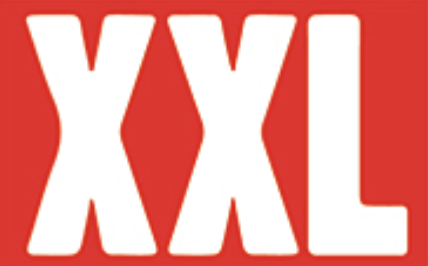 April 24, 2019https://www.xxlmag.com/news/2019/04/lil-zay-osama-interview-the-break/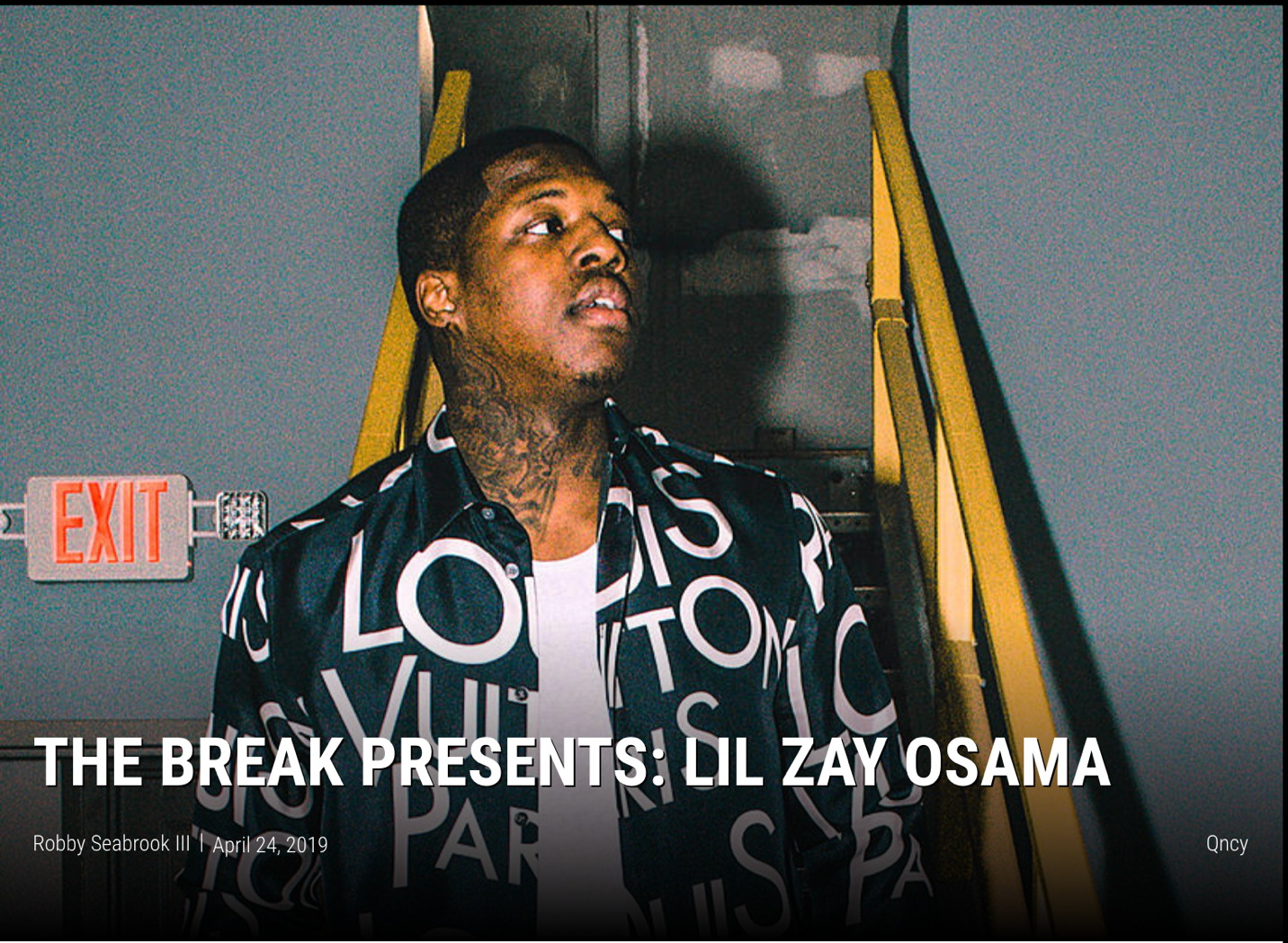 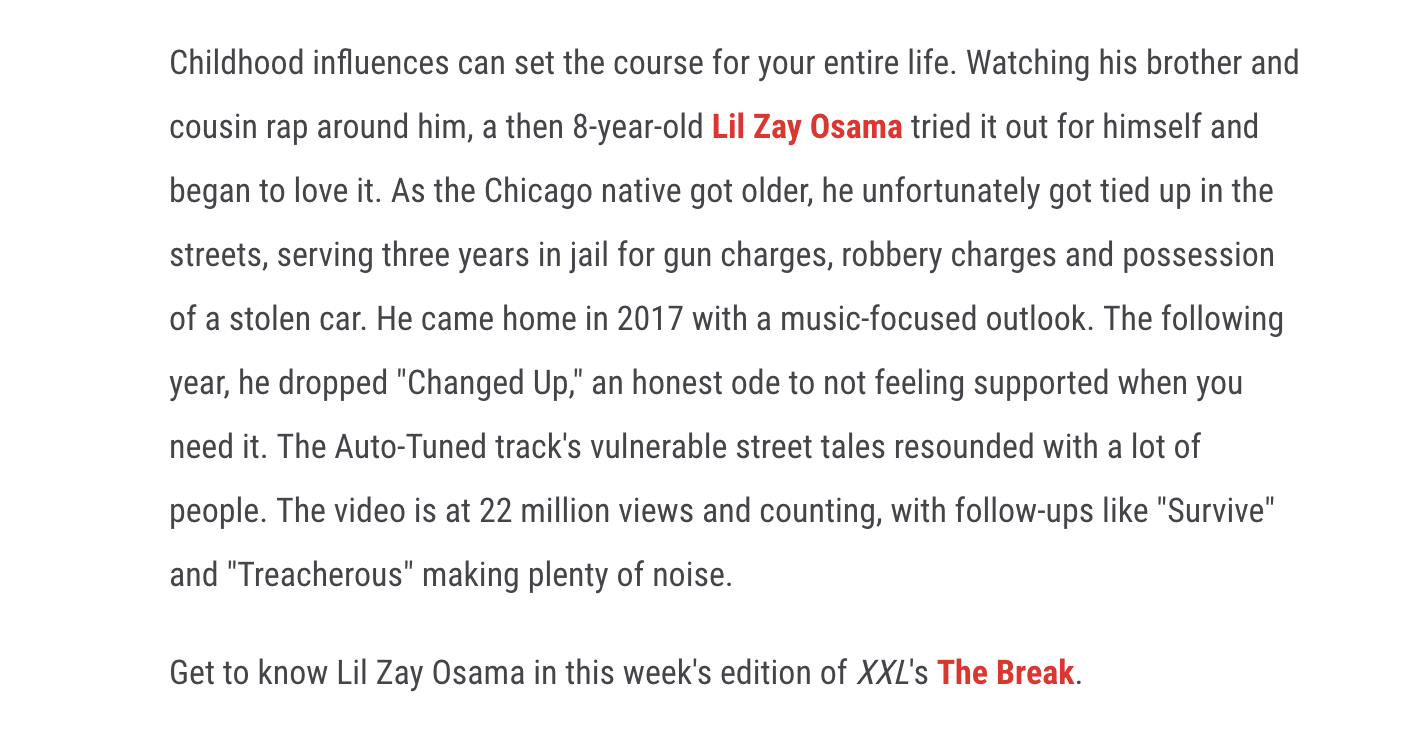 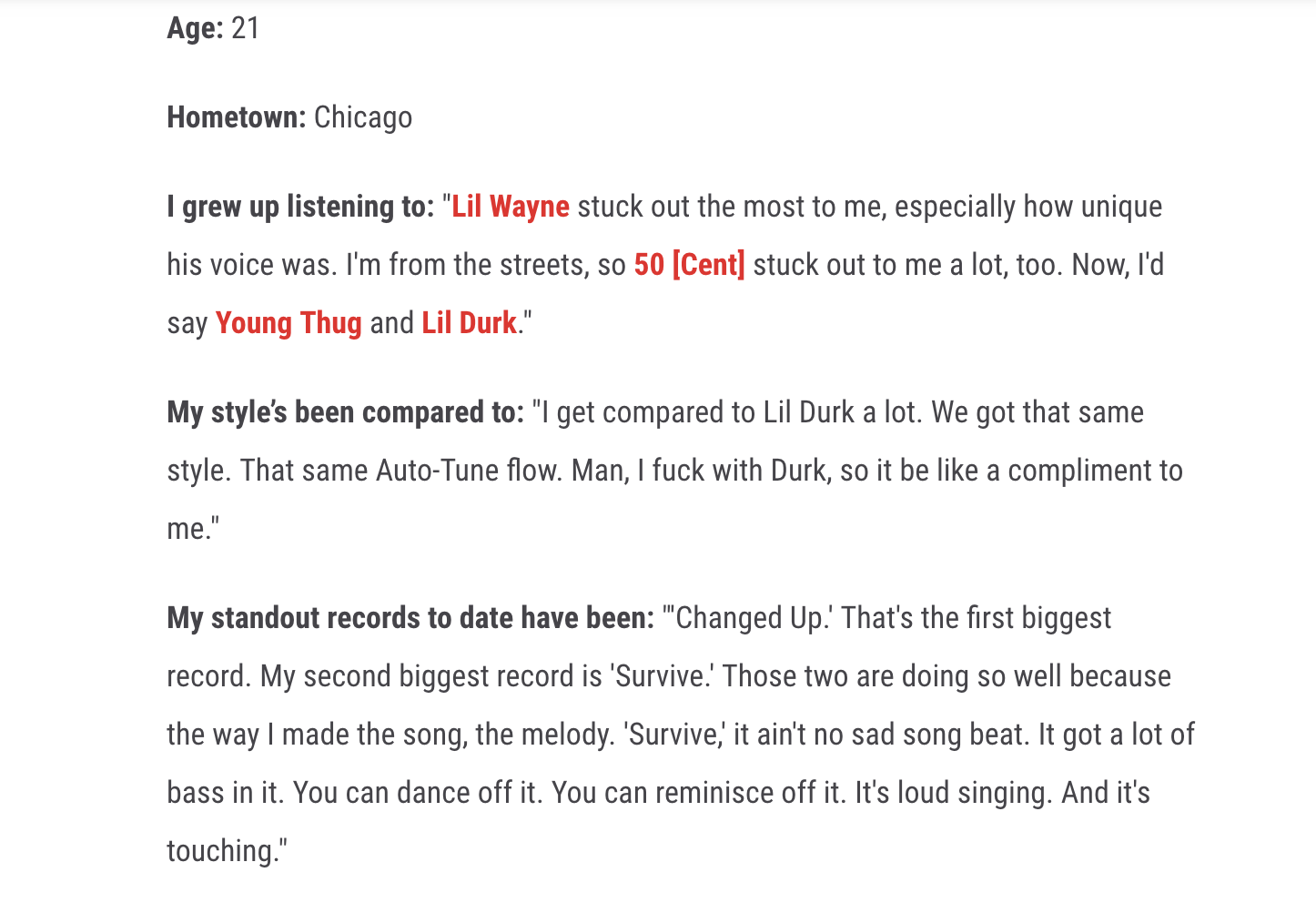 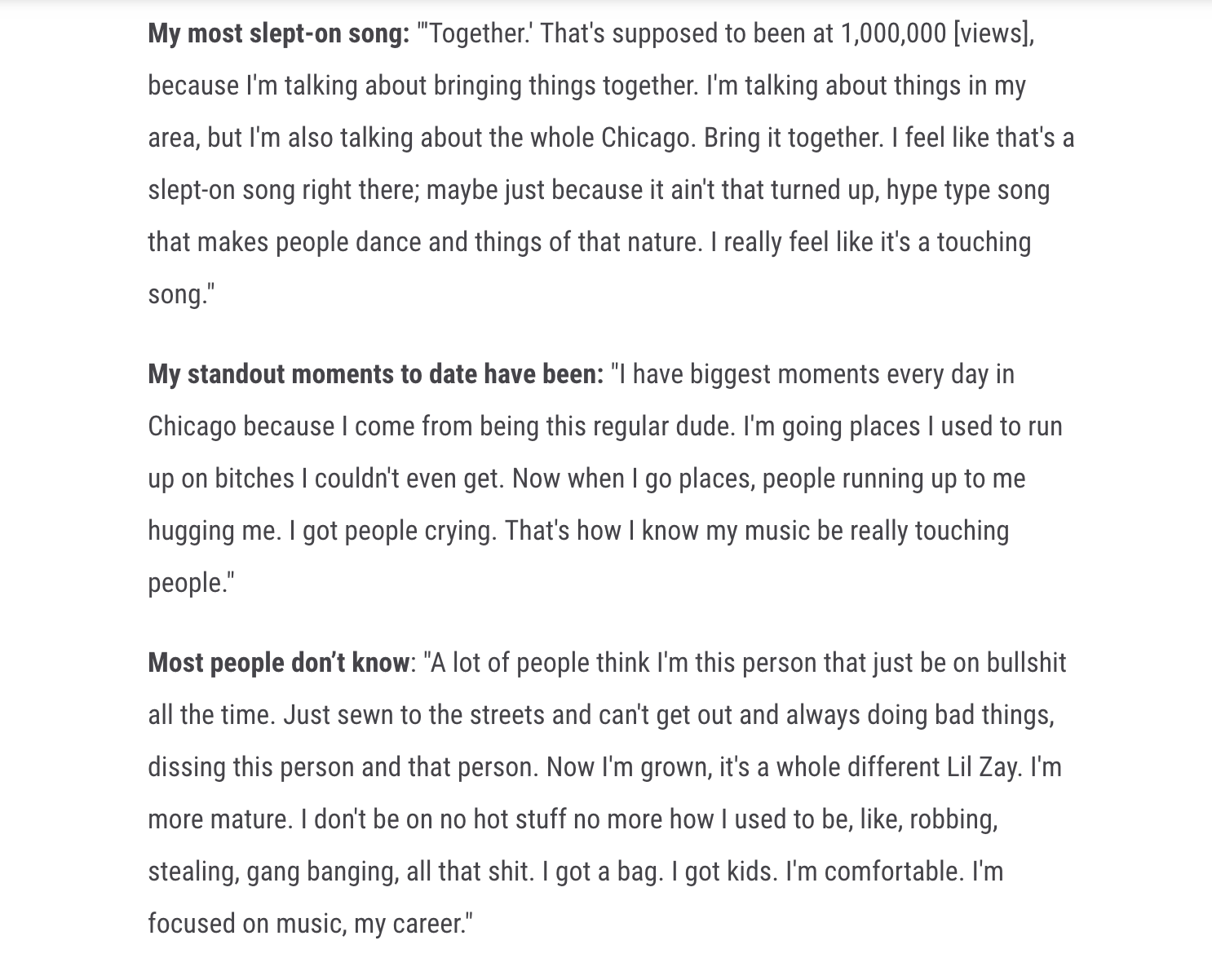 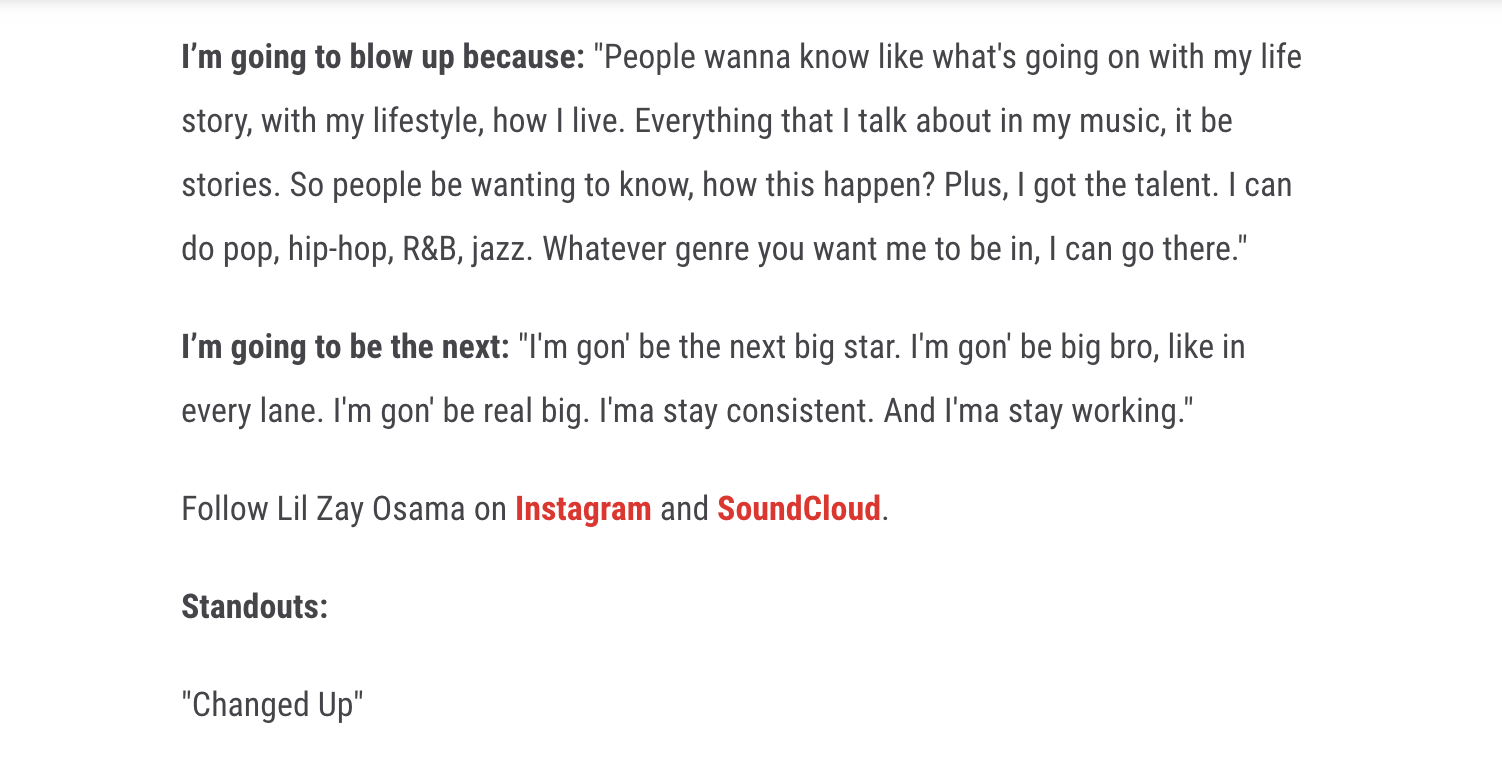 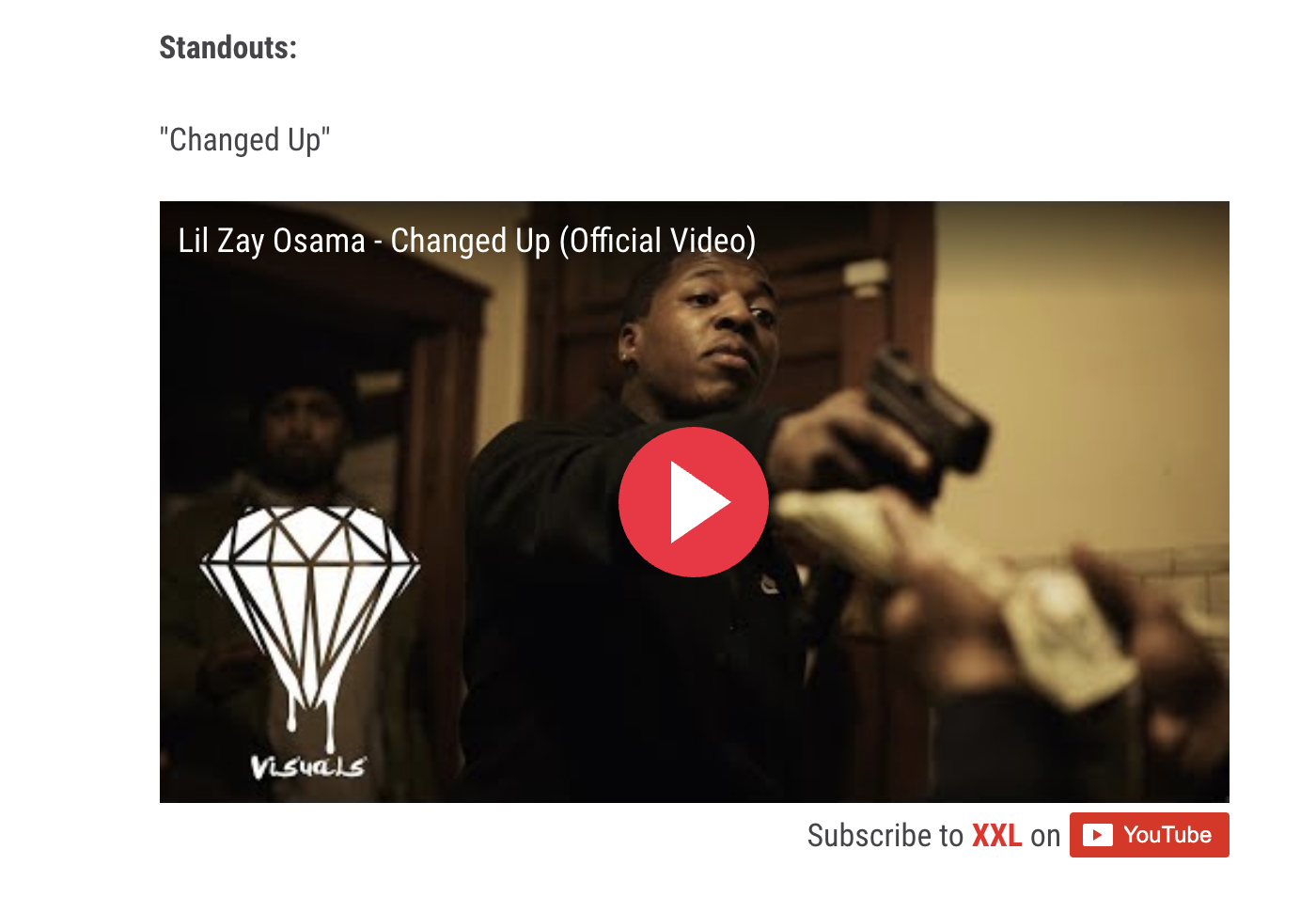 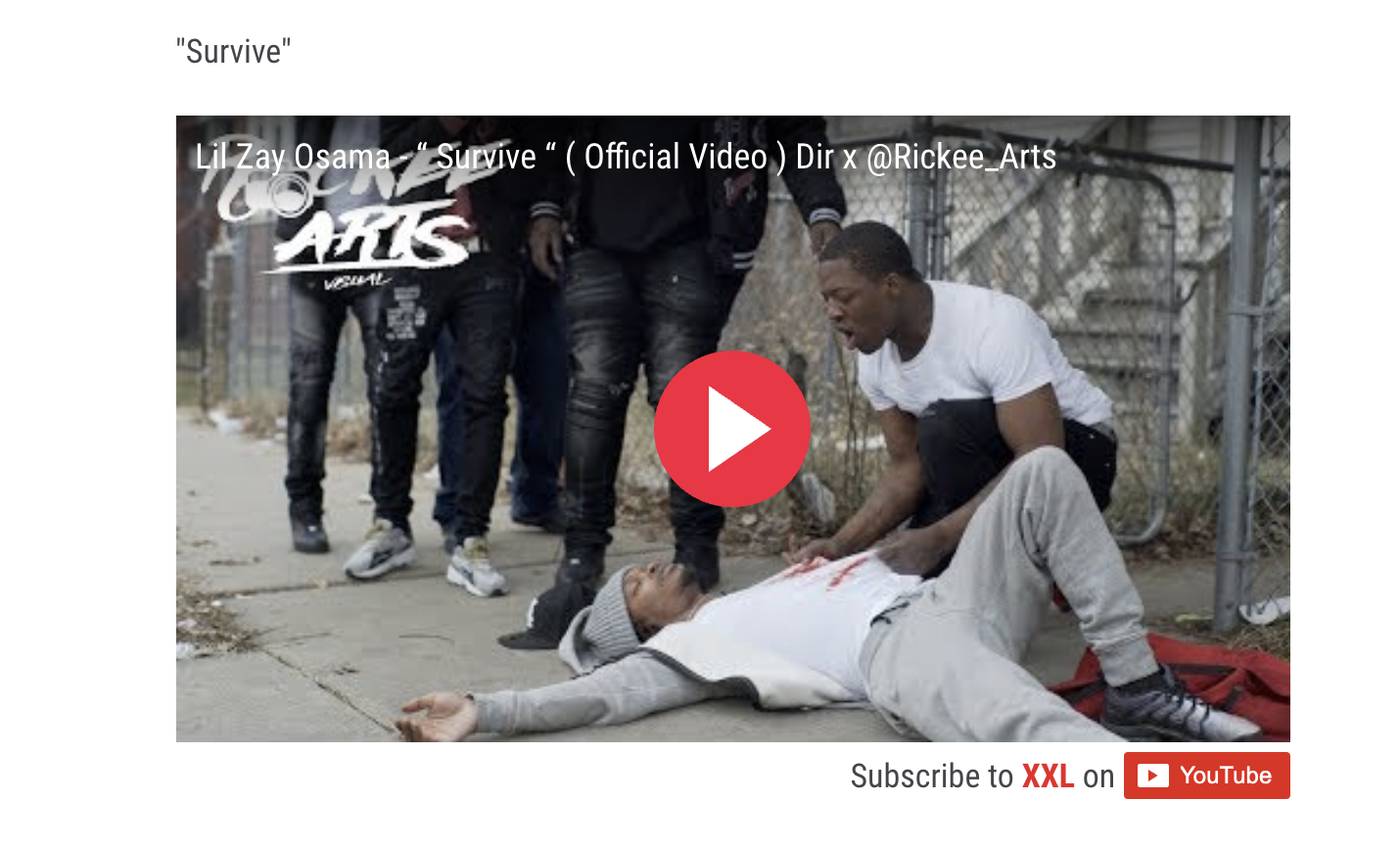 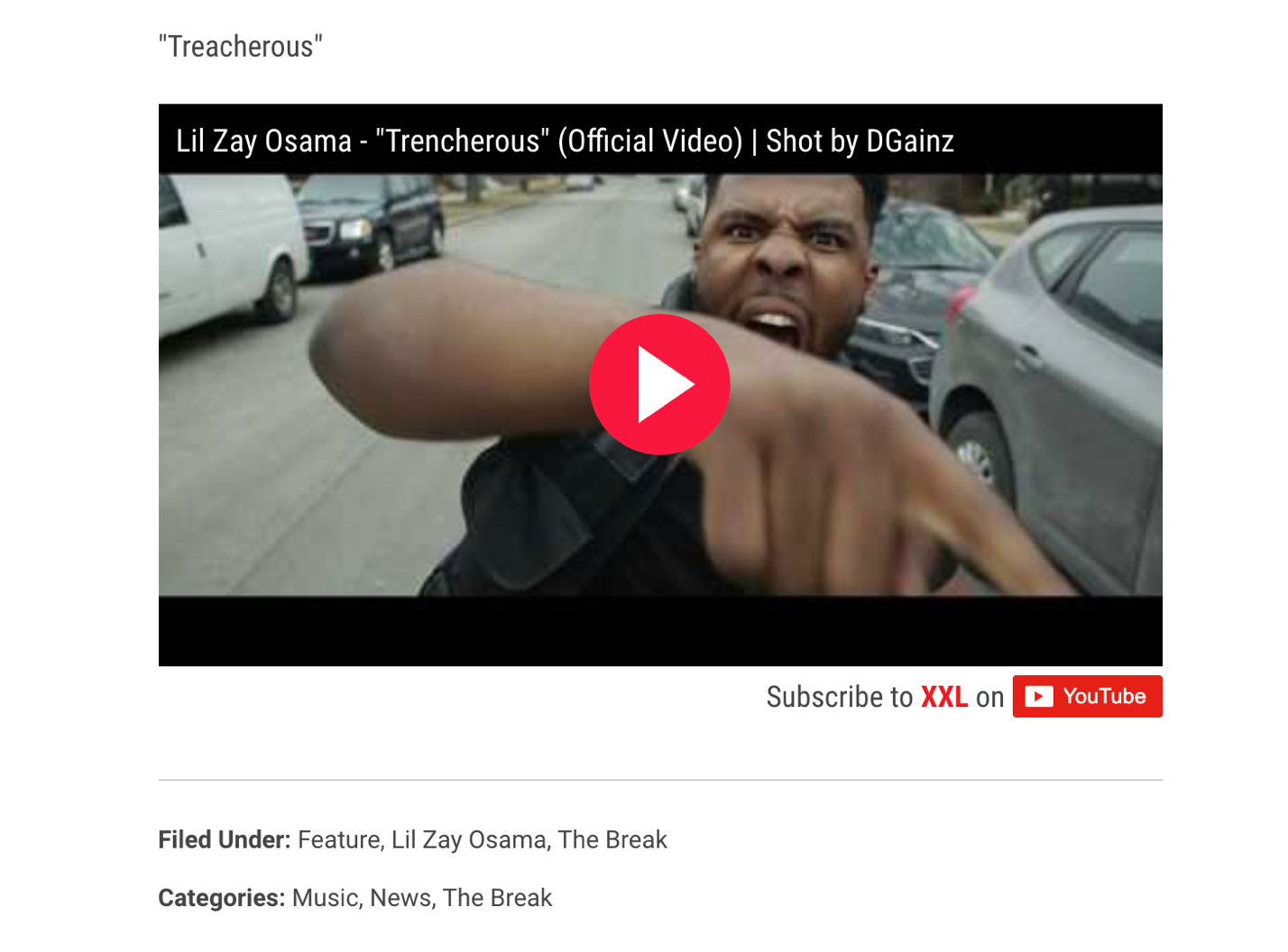 